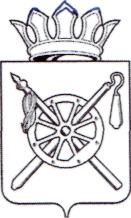 РОССИЙСКАЯ ФЕДЕРАЦИЯРОСТОВСКАЯ ОБЛАСТЬОКТЯБРЬСКИЙ РАЙОНСОБРАНИЕ ДЕПУТАТОВ ПЕРСИАНОВСКОГО СЕЛЬСКОГО ПОСЕЛЕНИЯРЕШЕНИЕ27.03.2014                                              № 71		         п. ПерсиановскийВ соответствии с Федеральным законом от 08.05.2010 № 83-ФЗ «О внесении изменений в отдельные законодательные акты Российской Федерации в связи с совершенствованием правового положения государственных (муниципальных) учреждений», Федеральным законом от 06.10.2003 № 131-ФЗ «Об общих принципах организации местного самоуправления в Российской Федерации», Федеральным законом от 14.11.2002 № 161-ФЗ «О государственных и муниципальных унитарных предприятиях», на основании Устава муниципального образования «Персиановское сельское поселение», руководствуясь решением Собрания депутатов Персиановского сельского поселения от 04.09.2012г. №184 «Об утверждении Положения о порядке управления и распоряжения имуществом, находящемся в собственности Персиановского сельского поселения»:  Собрание депутатов Персиановского сельского поселения решило:1. Утвердить положение о создании, реорганизации и ликвидации муниципальных унитарных предприятий Персиановского сельского поселения согласно приложению.2. Решение собрания депутатов Персиановского сельского поселения № 67 от 03.10.2006 г. «Об утверждении положения о порядке создания, ликвидации и реорганизации  муниципальных унитарных предприятий и муниципальных учреждений   Персиановского сельского поселения» признать утратившим силу. 3. Настоящее решение вступает в силу со дня его обнародования.Глава Персиановскогосельского поселения	                                  	Р.В.Ерёмин			Приложениек решению Собрания депутатов Персиановского сельского поселенияот 27.03.2014 №71ПОЛОЖЕНИЕо создании, реорганизации и ликвидации муниципальных унитарных предприятий Персиановского сельского поселения1. Общие положения1.1. Настоящее положение устанавливает порядок принятия решений о создании, реорганизации и ликвидации муниципальных унитарных предприятий Персиановского сельского поселения (далее – унитарное предприятие Персиановского сельского поселения), в соответствии с Федеральным законом от 14.11.2002 № 161-ФЗ «О государственных и муниципальных унитарных предприятиях».1.2. Унитарное предприятие Персиановского сельского поселения создается и действует в следующих видах: унитарные предприятия, основанные на праве хозяйственного ведения, - муниципальное предприятие;унитарные предприятия, основанные на праве оперативного управления, - муниципальное казенное предприятие.2. Создание унитарных предприятий2.1. Создание унитарного предприятия Персиановского сельского поселения, основанного на праве хозяйственного ведения или оперативного управления, осуществляется на основании постановления Администрации Персиановского сельского поселения, подготовленного в установленном порядке структурным подразделением (отраслевым органом) Администрации Персиановского сельского поселения, на который предлагается возложить функции и полномочия учредителя Предприятия.Унитарное предприятие создается в соответствии с планами и программами социального и экономического развития Персиановского сельского поселения за счет имущества, принадлежащего на праве муниципальной собственности муниципальному образованию «Персиановское сельское поселение».2.2. Постановление Администрации Персиановского сельского поселения о создании унитарного предприятия Персиановского сельского поселения должно содержать указания на:2.2.1. Полное наименование унитарного предприятия.2.2.2. Цель и предмет деятельности унитарного предприятия, предусмотренные частью 4 статьи 8 Федерального закона от 14.11.2002 N 161-ФЗ «О государственных и муниципальных унитарных предприятиях».2.2.3. Полномочия структурных подразделений Администрации Персиановского сельского поселения, в целях обеспечения реализации которых создается унитарное предприятие, со ссылкой на соответствующий пункт, часть статьи Федерального закона от 06.10.2003 N 161-ФЗ «Об общих принципах организации местного самоуправления в Российской Федерации» или статьи иных федеральных законов.2.2.4. Срок, на который создается унитарное предприятие, либо указание на то, что унитарное предприятие создается без ограничения срока.2.2.5. Место нахождения унитарного предприятия.2.2.6. Размер уставного фонда унитарного предприятия.2.2.7. Источники формирования уставного фонда унитарного предприятия.2.2.8. Учредителя и собственника имущества унитарного предприятия.2.2.9. Структурное подразделение (отраслевой орган) Администрации Персиановского сельского поселения, осуществляющее функции и полномочия учредителя унитарного предприятия.3. Полное фирменное наименование унитарного предприятия должно содержать слова «муниципальное унитарное предприятие Персиановского сельского поселения», при этом слова «основанное на праве хозяйственного ведения» или «основанное на праве оперативного управления» в полном фирменном наименовании унитарного предприятия не указываются.4. Собственник имущества унитарного предприятия имеет право на получение части прибыли от использования имущества. Унитарное предприятие ежегодно перечисляет в местный бюджет процент от прибыли, остающейся  в  его распоряжении  после  уплаты  налогов  и  иных обязательных платежей, утверждаемый ежегодно нормативно-правовым актом Администрации Персиановского сельского поселения.3. Реорганизация и ликвидация унитарных предприятий3.1. Реорганизация и ликвидация унитарного предприятия осуществляются на основании постановления Администрации Персиановского сельского поселения, подготовленного в установленном порядке структурным подразделением (отраслевым органом) Администрации Персиановского сельского поселения, осуществляющим функции и полномочия учредителя унитарного предприятия.В случаях, установленных законодательством Российской Федерации, реорганизация в форме разделения, выделения, а также ликвидация унитарного предприятия осуществляются на основании решения суда.3.2. По результатам реорганизации унитарных предприятий вносятся соответствующие изменения в реестр муниципального имущества.Об утверждении положения о создании, реорганизации и ликвидации муниципальных унитарных предприятий Персиановского сельского поселенияСпециалист по делопроизводству и архивной работе Администрации Персиановского сельского поселенияТ.Н.Грачева